 Colleges & Libraries, February 2016: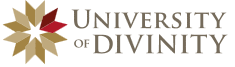 Australian Lutheran College Löhe Memorial Library Catherine Booth College Catherine Booth College LibraryCatholic Theological College Daniel Mannix LibraryDominican Studium LibraryMorling CollegeGilbert Wright LibraryPilgrim Theological College Dalton McCaughey Library St Athanasius Coptic Orthodox Theological CollegeSt Athanasius Coptic Orthodox LibrarySentir Graduate College of Spiritual FormationThe Carmelite LibraryStirling Theological College Campbell Edwards LibraryTrinity College Theological SchoolLeeper and Mollison LibrariesWhitley College Geoffrey Blackburn LibraryYarra Theological UnionSt Paschal Library, Franciscan Order of Friars MinorRedemptorist Seminary Library & Redemptorist Social Justice LibraryPatrick Murphy Memorial Library, Divine Word Missionaries (SVD)